Koje se životinje spominju u pjesmici?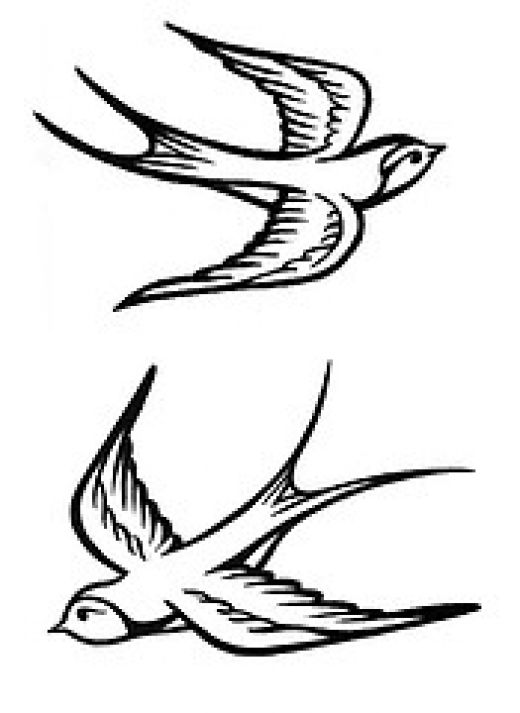 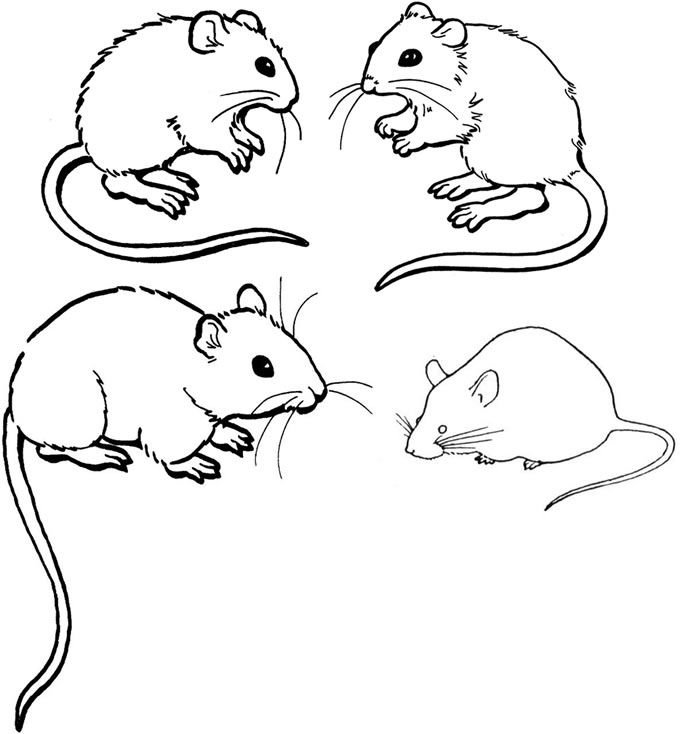 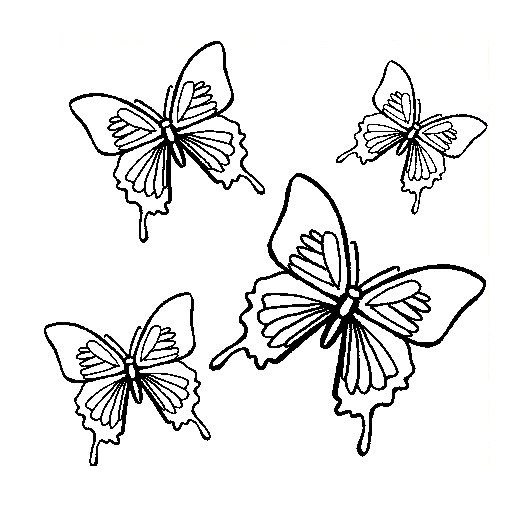 Što stavljaju na glave?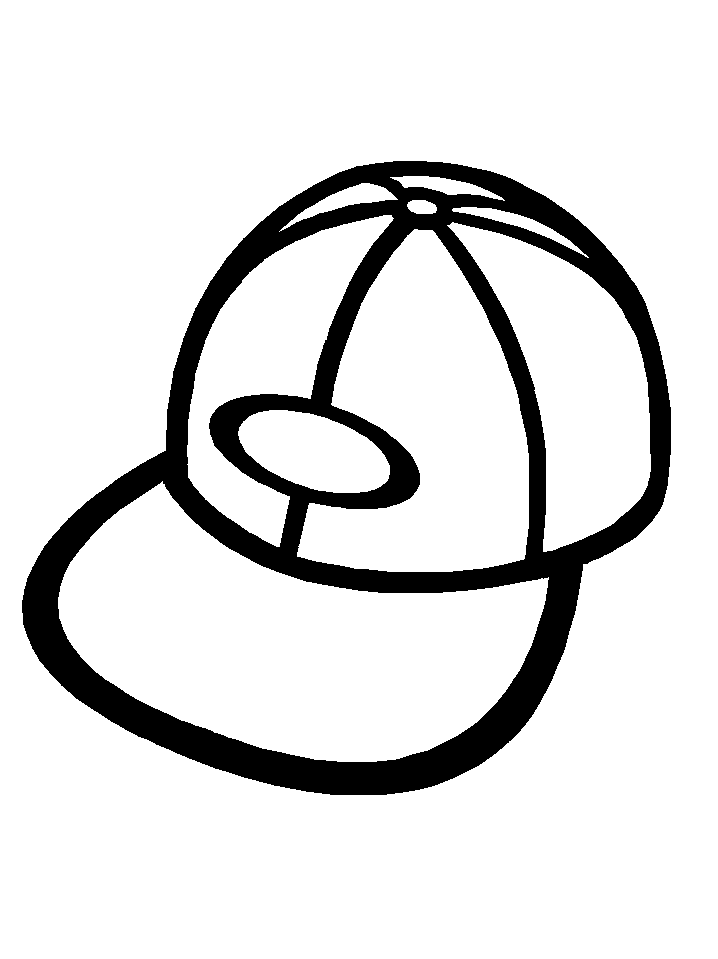 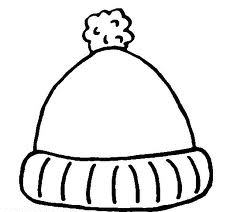 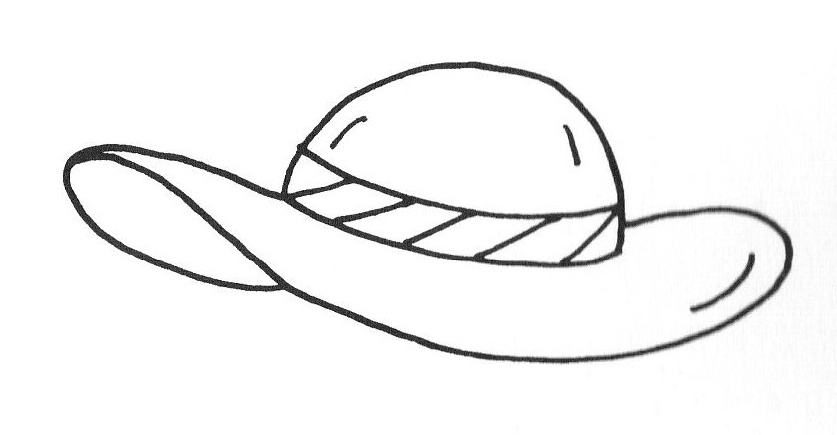 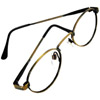 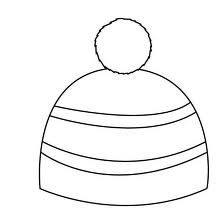 Što stavljaju na noge?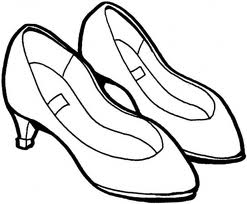 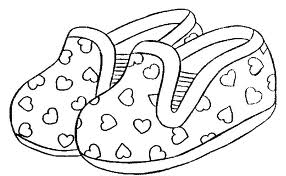 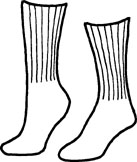 A što spremaju u džepove?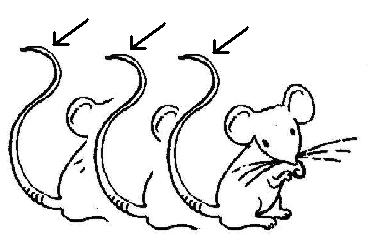 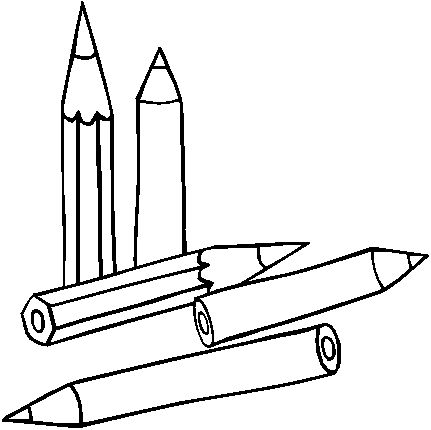 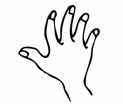 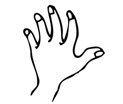 